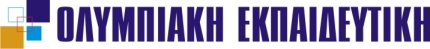 Ρήγα Φεραίου 113 Τ.Κ. 27100 Πύργος Ηλείας Τηλ: 26210-40200 olykek@olympiakokek.gr www.olympiakokek.gr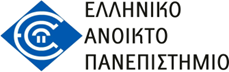 Πάροδος Αριστοτέλους 18, Περιβόλα Τ.Κ. 26335 Πάτρα Τηλ: 2610-367960 www.eap.grΦορείς παροχής υγειονομικής και κοινωνικής φροντίδας: πεδίο διαπολιτισμικής συμβουλευτικής παρέμβασης για την άρση στερεοτύπων και επιφυλάξεων Με απώτερο στόχο την ενδυνάμωση των νομίμως διαμενόντων πολιτών τρίτων χωρών, η ΟΛΥΜΠΙΑΚΗ ΕΚΠΑΙΔΕΥΤΙΚΗ ΚΑΙ ΣΥΜΒΟΥΛΕΥΤΙΚΗ Ε.Π.Ε. (ως συντονιστής) και το ΕΛΛΗΝΙΚΟ ΑΝΟΙΚΤΟ ΠΑΝΕΠΙΣΤΗΜΙΟ-ΕΑΠ (ως φορέας εταίρος) ξεκίνησαν την υλοποίηση του έργου 1.2.α/13 «Προώθηση της Διαπολιτισμικής Μεσολάβησης σε φορείς που παρέχουν κοινωνικές υπηρεσίες σε ευπαθείς ομάδες μεταναστών, καθώς και σε μονάδες – κέντρα απεξάρτησης της χώρας».Περιοχές παρέμβασης είναι οι επτά (7)  ελληνικές περιφέρειες  με την υψηλότερη πληθυσμιακή συγκέντρωση μεταναστών, δηλαδή οι περιφέρειες Αττικής, Κεντρικής Μακεδονίας, Στερεάς Ελλάδας, Πελοποννήσου, Κρήτης, Θεσσαλίας και Δυτικής Ελλάδας. ‘Έρευνες έχουν δείξει ότι οι αλλοδαποί χρησιμοποιούν σπανιότερα υπηρεσίες υγείας σε νοσοκομεία και κέντρα υγείας (31% έναντι 45% του γηγενή πληθυσμού).  Σημαντικό παράγοντα αποτελεί το ίδιο το προφίλ τους , που εξαιτίας της κουλτούρας, της θρησκείας ή της κοινωνικο-πολιτισμικής ταυτότητάς τους απέχουν πολύ από τις συμβατικές βιοϊατρικές κατηγοριοποιήσεις του δυτικού κόσμου.Ως αποτέλεσμα, απαιτείται ειδική διαπολιτισμική συμβουλευτική παρέμβαση για την άρση στερεοτύπων και επιφυλάξεων.Για την κάλυψη της ανάγκης αυτής, φορείς παροχής υγειονομικής και κοινωνικής φροντίδας θα αποτελούν τη βάση για το έργο 1.2.α/13, όπου επιλεγμένοι διαπολιτισμικοί μεσολαβητές   θα παρέχουν  υπηρεσίες  μεσολάβησης δια ζώσης, τηλεφωνικά και ηλεκτρονικά. Προβλέπεται καταγραφή των περιπτώσεων διαμεσολάβησης με στόχο την ανάδειξη καλών πρακτικών και την εξαγωγή συμπερασμάτων για μελλοντική βελτίωση της εξυπηρέτησης.Για την επίτευξη της μέγιστης δυνατής συνέργειας,  το έργο  1.2.α/13 θα συνδεθεί με το Μητρώο Διαπολιτισμικών Μεσολαβητών και τη διακρατική ηλεκτρονική πλατφόρμα SONETOR. Η διασύνδεση αυτή θα εμπλουτίζεται και θα είναι μια δυναμική, ανοιχτή διαδικασία συνεργασίας με συναφείς φορείς,  ΜΚΟ και συλλόγους, συμπεριλαμβανομένων των συλλόγων μεταναστευτικών κοινοτήτων και των  Συμβουλίων Ένταξης Μεταναστών (ΣΕΜ). Το έργο υλοποιείται στο πλαίσιο της Δράσης 1.2/13: «Ευαισθητοποίηση κοινωνίας υποδοχής σε θέματα που άπτονται της ένταξης των μεταναστών – ενδυνάμωση των νομίμως διαμενόντων π.τ.χ.» της Προτεραιότητας 1 του Ευρωπαϊκού Ταμείου Ένταξης Υπηκόων Τρίτων Χωρών στην Ελλάδα (ΕΤΕ) «Υλοποίηση Δράσεων για την Πρακτική Εφαρμογή των Κοινών Βασικών Αρχών για την Πολιτική Ένταξης των Μεταναστών στην Ευρωπαϊκή Ένωση».Φορείς παροχής υγειονομικής και κοινωνικής φροντίδας: πεδίο διαπολιτισμικής συμβουλευτικής παρέμβασης για την άρση στερεοτύπων και επιφυλάξεων Με απώτερο στόχο την ενδυνάμωση των νομίμως διαμενόντων πολιτών τρίτων χωρών, η ΟΛΥΜΠΙΑΚΗ ΕΚΠΑΙΔΕΥΤΙΚΗ ΚΑΙ ΣΥΜΒΟΥΛΕΥΤΙΚΗ Ε.Π.Ε. (ως συντονιστής) και το ΕΛΛΗΝΙΚΟ ΑΝΟΙΚΤΟ ΠΑΝΕΠΙΣΤΗΜΙΟ-ΕΑΠ (ως φορέας εταίρος) ξεκίνησαν την υλοποίηση του έργου 1.2.α/13 «Προώθηση της Διαπολιτισμικής Μεσολάβησης σε φορείς που παρέχουν κοινωνικές υπηρεσίες σε ευπαθείς ομάδες μεταναστών, καθώς και σε μονάδες – κέντρα απεξάρτησης της χώρας».Περιοχές παρέμβασης είναι οι επτά (7)  ελληνικές περιφέρειες  με την υψηλότερη πληθυσμιακή συγκέντρωση μεταναστών, δηλαδή οι περιφέρειες Αττικής, Κεντρικής Μακεδονίας, Στερεάς Ελλάδας, Πελοποννήσου, Κρήτης, Θεσσαλίας και Δυτικής Ελλάδας. ‘Έρευνες έχουν δείξει ότι οι αλλοδαποί χρησιμοποιούν σπανιότερα υπηρεσίες υγείας σε νοσοκομεία και κέντρα υγείας (31% έναντι 45% του γηγενή πληθυσμού).  Σημαντικό παράγοντα αποτελεί το ίδιο το προφίλ τους , που εξαιτίας της κουλτούρας, της θρησκείας ή της κοινωνικο-πολιτισμικής ταυτότητάς τους απέχουν πολύ από τις συμβατικές βιοϊατρικές κατηγοριοποιήσεις του δυτικού κόσμου.Ως αποτέλεσμα, απαιτείται ειδική διαπολιτισμική συμβουλευτική παρέμβαση για την άρση στερεοτύπων και επιφυλάξεων.Για την κάλυψη της ανάγκης αυτής, φορείς παροχής υγειονομικής και κοινωνικής φροντίδας θα αποτελούν τη βάση για το έργο 1.2.α/13, όπου επιλεγμένοι διαπολιτισμικοί μεσολαβητές   θα παρέχουν  υπηρεσίες  μεσολάβησης δια ζώσης, τηλεφωνικά και ηλεκτρονικά. Προβλέπεται καταγραφή των περιπτώσεων διαμεσολάβησης με στόχο την ανάδειξη καλών πρακτικών και την εξαγωγή συμπερασμάτων για μελλοντική βελτίωση της εξυπηρέτησης.Για την επίτευξη της μέγιστης δυνατής συνέργειας,  το έργο  1.2.α/13 θα συνδεθεί με το Μητρώο Διαπολιτισμικών Μεσολαβητών και τη διακρατική ηλεκτρονική πλατφόρμα SONETOR. Η διασύνδεση αυτή θα εμπλουτίζεται και θα είναι μια δυναμική, ανοιχτή διαδικασία συνεργασίας με συναφείς φορείς,  ΜΚΟ και συλλόγους, συμπεριλαμβανομένων των συλλόγων μεταναστευτικών κοινοτήτων και των  Συμβουλίων Ένταξης Μεταναστών (ΣΕΜ). Το έργο υλοποιείται στο πλαίσιο της Δράσης 1.2/13: «Ευαισθητοποίηση κοινωνίας υποδοχής σε θέματα που άπτονται της ένταξης των μεταναστών – ενδυνάμωση των νομίμως διαμενόντων π.τ.χ.» της Προτεραιότητας 1 του Ευρωπαϊκού Ταμείου Ένταξης Υπηκόων Τρίτων Χωρών στην Ελλάδα (ΕΤΕ) «Υλοποίηση Δράσεων για την Πρακτική Εφαρμογή των Κοινών Βασικών Αρχών για την Πολιτική Ένταξης των Μεταναστών στην Ευρωπαϊκή Ένωση».